Research and Development Directorate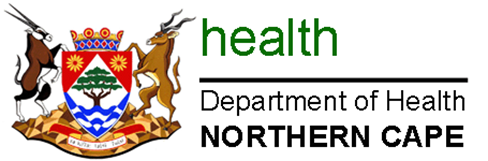 Private Bag x 5049Kimberley8300Tel: 053 830 2134Fax: 053 833 4394E-mail: BMashute@ncpg.gov.zaPROVINCIAL HEALTH RESEARCH AND ETHICS COMMIITTEE (PHREC)APPLICATION FORM FOR ETHICAL CLEARANCE2018SECTION 1: DETAILS OF APPLICANTPlease attach detailed Curriculum Vitae of all Investigators SECTION 2: PROJECT DETAILSName of Applicant: _______________________________            Signature: ___________Place: _______________________________                 Date: _________________NAME: Prof/Dr/Mr/Mrs/Miss/MsPROFESSIONAL STATUS IF STUDENT/FELLOW (Tick the appropriate code)	YES/NODEGREE APPLICABLE (Masters/PhD/Post doc/Staff)PRINCIPAL INVESTIGATOR (Name, Designation, Organisation, Contact details)CO-INVESTIGATORS (Name, Designation, Organization, Contact details such as Email, telephone, cellphone, fax)INSTITUTION/ORGANIZATION where applicant registered/employed and full address ETHICAL APPROVAL: Does the proposal being granted ethical approval from other institution?YES/NOIf yes, please indicate name of institution and reference No1.  TITLE OF PROJECT in full (do not abbreviate)2.TYPE OF STUDY :             Biomedical & Clinical Research=1                                                   Social Science Research=2                                                   Epidemiological Study=3                                                   Policy Management Study=4	Other (specify) =52.TYPE OF STUDY :             Biomedical & Clinical Research=1                                                   Social Science Research=2                                                   Epidemiological Study=3                                                   Policy Management Study=4	Other (specify) =52.TYPE OF STUDY :             Biomedical & Clinical Research=1                                                   Social Science Research=2                                                   Epidemiological Study=3                                                   Policy Management Study=4	Other (specify) =52.TYPE OF STUDY :             Biomedical & Clinical Research=1                                                   Social Science Research=2                                                   Epidemiological Study=3                                                   Policy Management Study=4	Other (specify) =52.TYPE OF STUDY :             Biomedical & Clinical Research=1                                                   Social Science Research=2                                                   Epidemiological Study=3                                                   Policy Management Study=4	Other (specify) =52.TYPE OF STUDY :             Biomedical & Clinical Research=1                                                   Social Science Research=2                                                   Epidemiological Study=3                                                   Policy Management Study=4	Other (specify) =53. STATUS OF REVIEW:                   New                                                   Revised3. STATUS OF REVIEW:                   New                                                   Revised3. STATUS OF REVIEW:                   New                                                   Revised3. STATUS OF REVIEW:                   New                                                   Revised3. STATUS OF REVIEW:                   New                                                   Revised3. STATUS OF REVIEW:                   New                                                   Revised4. SPONSOR INFORMATION  :1. South African   a) Government               		 Institutional                              b) Private                                    Specify details                              c) International4. SPONSOR INFORMATION  :1. South African   a) Government               		 Institutional                              b) Private                                    Specify details                              c) International4. SPONSOR INFORMATION  :1. South African   a) Government               		 Institutional                              b) Private                                    Specify details                              c) International4. SPONSOR INFORMATION  :1. South African   a) Government               		 Institutional                              b) Private                                    Specify details                              c) International4. SPONSOR INFORMATION  :1. South African   a) Government               		 Institutional                              b) Private                                    Specify details                              c) International4. SPONSOR INFORMATION  :1. South African   a) Government               		 Institutional                              b) Private                                    Specify details                              c) International5. TYPE OF STUDY:   National                             Provincial                       Specify details5. TYPE OF STUDY:   National                             Provincial                       Specify details5. TYPE OF STUDY:   National                             Provincial                       Specify details5. TYPE OF STUDY:   National                             Provincial                       Specify details5. TYPE OF STUDY:   National                             Provincial                       Specify details5. TYPE OF STUDY:   National                             Provincial                       Specify details6. ETHICAL CLEARANCE: If the proposal is international or national submitted for clearance from National Department of Health?6. ETHICAL CLEARANCE: If the proposal is international or national submitted for clearance from National Department of Health?Yes/NoYes/NoYes/NoYes/No7. CONTACT ADDRESS OF SPONSOR (IF ANY):7. CONTACT ADDRESS OF SPONSOR (IF ANY):7. CONTACT ADDRESS OF SPONSOR (IF ANY):7. CONTACT ADDRESS OF SPONSOR (IF ANY):7. CONTACT ADDRESS OF SPONSOR (IF ANY):7. CONTACT ADDRESS OF SPONSOR (IF ANY):8. TOTAL EXPECTED BUDGET (Rand):8. TOTAL EXPECTED BUDGET (Rand):8. TOTAL EXPECTED BUDGET (Rand):8. TOTAL EXPECTED BUDGET (Rand):8. TOTAL EXPECTED BUDGET (Rand):8. TOTAL EXPECTED BUDGET (Rand):9.  DESCRIPTION OF THE PROPOSAL – Introduction, review of literature, aim(s) & objectives, justification for study, methodology describing the potential risks &  benefits, outcome measures, statistical analysis and whether it is of  national significance with rationale (Brief summary of the proposal):9.  DESCRIPTION OF THE PROPOSAL – Introduction, review of literature, aim(s) & objectives, justification for study, methodology describing the potential risks &  benefits, outcome measures, statistical analysis and whether it is of  national significance with rationale (Brief summary of the proposal):9.  DESCRIPTION OF THE PROPOSAL – Introduction, review of literature, aim(s) & objectives, justification for study, methodology describing the potential risks &  benefits, outcome measures, statistical analysis and whether it is of  national significance with rationale (Brief summary of the proposal):9.  DESCRIPTION OF THE PROPOSAL – Introduction, review of literature, aim(s) & objectives, justification for study, methodology describing the potential risks &  benefits, outcome measures, statistical analysis and whether it is of  national significance with rationale (Brief summary of the proposal):9.  DESCRIPTION OF THE PROPOSAL – Introduction, review of literature, aim(s) & objectives, justification for study, methodology describing the potential risks &  benefits, outcome measures, statistical analysis and whether it is of  national significance with rationale (Brief summary of the proposal):9.  DESCRIPTION OF THE PROPOSAL – Introduction, review of literature, aim(s) & objectives, justification for study, methodology describing the potential risks &  benefits, outcome measures, statistical analysis and whether it is of  national significance with rationale (Brief summary of the proposal):10. RESEARCH PARTICIPANT SELECTION:Number of Subjects    : 10. RESEARCH PARTICIPANT SELECTION:Number of Subjects    : 10. RESEARCH PARTICIPANT SELECTION:Number of Subjects    : 10. RESEARCH PARTICIPANT SELECTION:Number of Subjects    : 10. RESEARCH PARTICIPANT SELECTION:Number of Subjects    : 10. RESEARCH PARTICIPANT SELECTION:Number of Subjects    : Duration of study	:Duration of study	:Duration of study	:Duration of study	:Duration of study	:Duration of study	:            iii.        Will subjects from both sexes be recruited                                                                                                                                       iii.        Will subjects from both sexes be recruited                                                                                                                                       iii.        Will subjects from both sexes be recruited                                                                                                                              Yes   Yes  NoInclusion / exclusion criteria given  		Inclusion / exclusion criteria given  		Inclusion / exclusion criteria given  		   Yes  No  NoType of subjects	Non-patients	            Patients          BothType of subjects	Non-patients	            Patients          BothType of subjects	Non-patients	            Patients          BothType of subjects	Non-patients	            Patients          BothType of subjects	Non-patients	            Patients          BothType of subjects	Non-patients	            Patients          BothSpecific group of study Women Children Youth    Men Both sexOrphanPLWHAIlliterateAny other (specify) Specific group of study Women Children Youth    Men Both sexOrphanPLWHAIlliterateAny other (specify) Specific group of study Women Children Youth    Men Both sexOrphanPLWHAIlliterateAny other (specify) Specific group of study Women Children Youth    Men Both sexOrphanPLWHAIlliterateAny other (specify) Specific group of study Women Children Youth    Men Both sexOrphanPLWHAIlliterateAny other (specify) Specific group of study Women Children Youth    Men Both sexOrphanPLWHAIlliterateAny other (specify) 11. Privacy and confidentiality          i.	Study involves  -	          Direct Identifiers         	  	          Indirect Identifiers/coded						          Anonymous/delinked11. Privacy and confidentiality          i.	Study involves  -	          Direct Identifiers         	  	          Indirect Identifiers/coded						          Anonymous/delinked11. Privacy and confidentiality          i.	Study involves  -	          Direct Identifiers         	  	          Indirect Identifiers/coded						          Anonymous/delinked11. Privacy and confidentiality          i.	Study involves  -	          Direct Identifiers         	  	          Indirect Identifiers/coded						          Anonymous/delinked11. Privacy and confidentiality          i.	Study involves  -	          Direct Identifiers         	  	          Indirect Identifiers/coded						          Anonymous/delinked11. Privacy and confidentiality          i.	Study involves  -	          Direct Identifiers         	  	          Indirect Identifiers/coded						          Anonymous/delinked          ii.        Confidential handling of data by staff	          ii.        Confidential handling of data by staff	          ii.        Confidential handling of data by staff	YesYesNo12. Use of biological/ hazardous materials 12. Use of biological/ hazardous materials 12. Use of biological/ hazardous materials YesYesNo          i.         Use of blood          i.         Use of blood          i.         Use of bloodYesYesNo          ii.        Use of body fluids          ii.        Use of body fluids          ii.        Use of body fluidsYesYesNo13. Consent :            Written                                   Oral                                  i. Consent form : (tick the included elements)	Understandable language                                                                        Purpose and procedures                                Risks & Discomforts                                     Benefits                                                          Compensation for participation                    Statement that study involves research         Confidentiality of recordsStatement that consent is voluntaryRight to withdrawIf written consent is not obtained, give reasons:13. Consent :            Written                                   Oral                                  i. Consent form : (tick the included elements)	Understandable language                                                                        Purpose and procedures                                Risks & Discomforts                                     Benefits                                                          Compensation for participation                    Statement that study involves research         Confidentiality of recordsStatement that consent is voluntaryRight to withdrawIf written consent is not obtained, give reasons:13. Consent :            Written                                   Oral                                  i. Consent form : (tick the included elements)	Understandable language                                                                        Purpose and procedures                                Risks & Discomforts                                     Benefits                                                          Compensation for participation                    Statement that study involves research         Confidentiality of recordsStatement that consent is voluntaryRight to withdrawIf written consent is not obtained, give reasons:13. Consent :            Written                                   Oral                                  i. Consent form : (tick the included elements)	Understandable language                                                                        Purpose and procedures                                Risks & Discomforts                                     Benefits                                                          Compensation for participation                    Statement that study involves research         Confidentiality of recordsStatement that consent is voluntaryRight to withdrawIf written consent is not obtained, give reasons:13. Consent :            Written                                   Oral                                  i. Consent form : (tick the included elements)	Understandable language                                                                        Purpose and procedures                                Risks & Discomforts                                     Benefits                                                          Compensation for participation                    Statement that study involves research         Confidentiality of recordsStatement that consent is voluntaryRight to withdrawIf written consent is not obtained, give reasons:13. Consent :            Written                                   Oral                                  i. Consent form : (tick the included elements)	Understandable language                                                                        Purpose and procedures                                Risks & Discomforts                                     Benefits                                                          Compensation for participation                    Statement that study involves research         Confidentiality of recordsStatement that consent is voluntaryRight to withdrawIf written consent is not obtained, give reasons:    ii. Who will obtain consent ?           PI/Co-PI                         Nurse/Counsellor                                                             Research staff                          Any other (specify)    ii. Who will obtain consent ?           PI/Co-PI                         Nurse/Counsellor                                                             Research staff                          Any other (specify)    ii. Who will obtain consent ?           PI/Co-PI                         Nurse/Counsellor                                                             Research staff                          Any other (specify)    ii. Who will obtain consent ?           PI/Co-PI                         Nurse/Counsellor                                                             Research staff                          Any other (specify)    ii. Who will obtain consent ?           PI/Co-PI                         Nurse/Counsellor                                                             Research staff                          Any other (specify)    ii. Who will obtain consent ?           PI/Co-PI                         Nurse/Counsellor                                                             Research staff                          Any other (specify)14. Will any advertising be done for recruitment of Subjects?	     (posters, flyers, brochure, websites – if so kindly attach a copy)14. Will any advertising be done for recruitment of Subjects?	     (posters, flyers, brochure, websites – if so kindly attach a copy)14. Will any advertising be done for recruitment of Subjects?	     (posters, flyers, brochure, websites – if so kindly attach a copy)YesYes No15. Risks & Benefits:           i. Is the risk reasonable compared to the anticipated benefits    to subjects / community / country?  15. Risks & Benefits:           i. Is the risk reasonable compared to the anticipated benefits    to subjects / community / country?  15. Risks & Benefits:           i. Is the risk reasonable compared to the anticipated benefits    to subjects / community / country?                                          Yes                                        Yes                      No                 ii. Is there physical / social / psychological risk / discomfort?            If Yes,   Minimal or no risk                           More than minimum risk                          High risk            ii. Is there physical / social / psychological risk / discomfort?            If Yes,   Minimal or no risk                           More than minimum risk                          High risk            ii. Is there physical / social / psychological risk / discomfort?            If Yes,   Minimal or no risk                           More than minimum risk                          High risk  YesYesNo           iii.Is there a benefit a) to the subject  ?                                              Direct               Indirect                                                             b) Benefit to society                           iii.Is there a benefit a) to the subject  ?                                              Direct               Indirect                                                             b) Benefit to society                           iii.Is there a benefit a) to the subject  ?                                              Direct               Indirect                                                             b) Benefit to society                           iii.Is there a benefit a) to the subject  ?                                              Direct               Indirect                                                             b) Benefit to society                           iii.Is there a benefit a) to the subject  ?                                              Direct               Indirect                                                             b) Benefit to society                           iii.Is there a benefit a) to the subject  ?                                              Direct               Indirect                                                             b) Benefit to society                16. HEALTH RESEARCH ETHICS MONITORING           i.       Has provision been made for ethical evaluation by the Provincial Health Research and Ethics Committee?                                        16. HEALTH RESEARCH ETHICS MONITORING           i.       Has provision been made for ethical evaluation by the Provincial Health Research and Ethics Committee?                                        16. HEALTH RESEARCH ETHICS MONITORING           i.       Has provision been made for ethical evaluation by the Provincial Health Research and Ethics Committee?                                        YesYesNo          ii.     Is there a plan for interim analysis of the process?			          ii.     Is there a plan for interim analysis of the process?			          ii.     Is there a plan for interim analysis of the process?			YesYesNoiii.     Is there a plan for reporting of adverse events?      iii.     Is there a plan for reporting of adverse events?      iii.     Is there a plan for reporting of adverse events?      YesYesNo17. IS THERE COMPENSATION FOR PARTICIPATION?           If Yes,        Monetary                       In kind            Specify amount and purpose:   17. IS THERE COMPENSATION FOR PARTICIPATION?           If Yes,        Monetary                       In kind            Specify amount and purpose:   17. IS THERE COMPENSATION FOR PARTICIPATION?           If Yes,        Monetary                       In kind            Specify amount and purpose:   YesYesNo18. IS THERE COMPENSATION FOR MEDICAL CARE?           If Yes,        by Sponsor             by Investigator                              by Insurance            by  any other                               company                18. IS THERE COMPENSATION FOR MEDICAL CARE?           If Yes,        by Sponsor             by Investigator                              by Insurance            by  any other                               company                18. IS THERE COMPENSATION FOR MEDICAL CARE?           If Yes,        by Sponsor             by Investigator                              by Insurance            by  any other                               company                YesYesNo19. DO YOU HAVE CONFLICT OF INTEREST?            (financial/nonfinancial)           If Yes, specify :19. DO YOU HAVE CONFLICT OF INTEREST?            (financial/nonfinancial)           If Yes, specify :19. DO YOU HAVE CONFLICT OF INTEREST?            (financial/nonfinancial)           If Yes, specify :YesYesNo20. CHECKLIST FOR ATTACHED DOCUMENTS:                                       Project proposal – 1Copy                                       Curriculum Vitae of Investigators                                       Brief description (abstract) of proposal                                       Participant information sheet                                       Informed Consent form                                                              Copy of questionnaire                                                                          Ethical clearance if obtained                                          